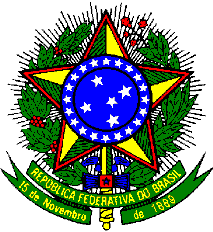 MINISTÉRIO DA EDUCAÇÃOSECRETARIA DE EDUCAÇÃO PROFISSIONAL E TECNOLÓGICAINSTITUTO FEDERAL DE EDUCAÇÃO, CIÊNCIA E TECNOLOGIA DE PERNAMBUCO REITORIAPRÓ-REITORIA DE EXTENSÃOAvenida Professor Luiz Freire, no 500 – Cidade Universitária – Recife – CEP: 50.540-740 (81) 2125-1728- proext@reitoria.ifpe.edu.brAnexo 2 - TERMO DE COMPROMISSO(Cadastro de Programa ou Projeto de Extensão)Pelo presente Termo de Compromisso, Eu , SIAPE  , na condição de coordenador do programa ou projeto de extensão intitulado  , ASSUMO, juntamente com os colaboradores internos da equipe, o compromisso de:• dedicar-me às atividades previstas no Programa ou Projeto de Extensão supracitado, bem como à coordenação das mesmas;• orientar estudantes em programas de concessão de bolsas de extensão do IFPE, quando cabível;• emitir pareceres em projetos e relatórios de extensão, relacionados à área de atuação, quando solicitado pela Pró-Reitoria de Extensão;• apresentar, preferencialmente, os resultados do programa ou projeto em eventos acadêmicos organizados pelo IFPE ou por outras entidades em nível regional, nacional e internacional;• submeter artigo científico, com os resultados obtidos, na Revista de Extensão (Caravana) do IFPE;• indicar o IFPE como instituição de vínculo e de apoio em todas as produções extensionistas;• comunicar, imediatamente, quaisquer alterações relativas à descontinuidade do programa ou projeto de extensão, do plano de trabalho dos estudantes e/ou da composição da equipe;• apresentar à PROEXT, anualmente, relatório de andamento das atividades do programa ou projeto, contendo os resultados alcançados. A não apresentação do relatório implica inadimplência com a PROEXT. A inadimplência impede os membros da equipe, inclusive o coordenador, de participar de editais do IFPE/PROEXT e pode acarretar suspensão do cadastro do programa ou projeto.• responsabilizar-se por buscar recursos financeiros junto às agências de fomento ou órgãos internos do IFPE, para realização do programa ou projeto de extensão, relativos à aquisição de equipamentos, aos materiais de consumo, ao pagamento dos recursos humanos e aos deslocamentos que se fizerem necessários.______________, _____ de ____________________ de 201_._____________________________(Nome do coordenador)Assinatura dos demais membros da equipe:________________________________________________________________________________________________________________________________________________